Los abajo firmantes (estudiante y tutor/a) declaran que los siguientes aspectos son verdaderos:El trabajo planteado supone (marcar lo que proceda):☐ Intervención o prospección arqueológica☐ Estudio de restos arqueológicos o fuentes escritas inéditas☐ Observación o estudio de grupos humanos vivos mediante encuestas, entrevistas, convivencia, etc.   ☐ Destrucción de materiales inéditos☐ Obtención de permiso de la autoridad pública☐ Impacto medioambiental☐ Otro tipo de actuaciones con bienes muebles o inmuebles (especificar)………………………………………………………………………………………………….. ☐ Nada de lo anterior (especificar)………………………………………………………………………………………………….. Siempre que concurra/n alguna/s de las posibilidades indicadas, los abajo firmantes se comprometen a:☐ Recabar el consentimiento informado de todas las personas relacionadas en el trabajo de investigación (en el caso de directores de excavación, conservadores y/o archivistas de museos, etc.). Para lo cual se estima oportuno la obligación de: a) informarles del objeto del estudio y los beneficios que puede aportar; b) precisar el tipo de acceso y uso de los materiales, así como el método de estudio detallado que se aplicará; c) explicitar que el uso que se dará a los resultados será exclusivamente académico y no comercial; d) dejar claro qué tipo de participación tendrán en el estudio e) señalar su derecho a ser informados, si así lo desean, sobre los datos obtenidos y posteriores publicaciones.  f) indicar su derecho a cancelar y a oponerse a los datos alcanzados.  ☐ Garantizar la conservación y preservación de los bienes muebles e inmuebles objeto de estudio, proporcionando su conservación para futuros estudios y próximas generaciones.☐ Asegurar la puesta en valor del patrimonio, así como la disponibilidad de los resultados obtenidos para futuras investigaciones, lo cual incluye una base de datos precisa y accesible con los datos de los materiales/fuentes estudiadas. ☐ Extremar al máximo la intervención sobre materiales/fuentes inéditas. En caso de poder usarse otras técnicas analíticas menos o no destructivas, hacer uso de ellas.☐ Señalar en agradecimientos si la investigación forma parte de un Proyecto de Investigación autorizado, así como la fuente de financiación si existiese. ☐ Conocer y cumplir la legislación relativa a la Ley 16/1985, de 25 de junio, del Patrimonio Histórico Español, así como la Ley 52/2007 de 26 de Diciembre de la Memoria Histórica. En particular los aspectos de reconocimiento general que puedan afectar a la realización del trabajo de investigación.En Santander a     de               de 201_Fdo: Tutor/a                                                        Fdo: Estudiante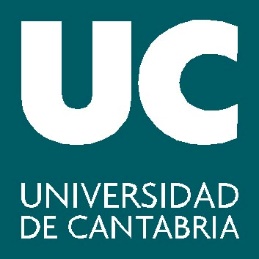 COMITÉ DE ÉTICA DE PROYECTOS DE INVESTIGACION UCÁREA HISTORIA, GEOGRAFÍA Y ARTEDECLARACIÓN DE RECONOCIMIENTO DE LAS IMPLICACIONES ÉTICAS QUE CONLLEVAN LOS TFG y TFMNombre y apellidos del estudianteCorreo electrónico del estudianteNombre y apellidos  del tutor/aCorreo electrónico del tutor/aTítulo del Proyecto:☐  TFG☐  TFMBreve resumen del proyecto (máximo 150 palabras)Departamento:Centro:Nombre del Grado o Máster